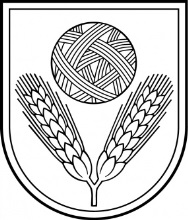 RĒZEKNES NOVADA  PAŠVALDĪBAMALTAS VIDUSSKOLAReģ. Nr. 4213903054Skolas iela 5, Maltas c., Maltas pagasts, Rēzeknes novads, LV- 4630, tālr./fakss 64631440, e-pasts: malta@saskarsme.lvAPSTIPRINĀTSar Rēzeknes  novada  domes     21.06.2018.  lēmumu  (protokols Nr 14, §  6)MALTAS VIDUSSKOLAS NOLIKUMSar  grozījumiem :06.02.2020. (Rēzeknes novada domes lēmums, protokols Nr.5; § 5) (stājas spēkā ar 10.02.2020.);Izdots saskaņā ar Izglītības likuma  22.panta pirmo daļu,Vispārējās izglītības likuma 9.pantuI    Izglītības iestādes nosaukums, tās juridiskā adreseNosaukums: Maltas vidusskolaJuridiskā adrese: Skolas  iela 5, Maltas c., Maltas pagasts, Rēzeknes novads, LV- 4630Izglītības iestādes dibinātājs, tā juridiskais statuss:Dibinātājs: Rēzeknes novada pašvaldībaDibinātāja juridiskā adrese: Atbrīvošanas aleja 95a, Rēzekne, LV- 4601Dibinātāja  juridiskais statuss: pašvaldībaII   Vispārīgie noteikumiMaltas vidusskola (turpmāk tekstā – Skola) ir Rēzeknes novada pašvaldības (turpmāk tekstā – Dibinātājs) dibināta un pakļautībā esoša vispārējās vidējās izglītības iestāde vispārējās izglītības programmu īstenošanai. Maltas vidusskolai  ir    struktūrvienība:  Liepu  pamatskola, kuras  adrese  ir: Laizāni, Ozolaines pagasts, Rēzeknes  novads, LV –4633. Skola īsteno vispārējās pamatizglītības  un vidējās izglītības, kā  arī speciālās pamatizglītības programmas izglītojamajiem ar speciālajām vajadzībām, kuri integrēti vispārējā pamatizglītības iestādē, pirmsskolas izglītības programmu un interešu izglītības programmas. Maltā  izglītības  programmas tiek  realizētas  divās  adresēs: Skolas  iela 5, Maltas c., Maltas pagasts, Rēzeknes novads, LV- 4630  un  Sporta  iela 5, Maltas c., Maltas pagasts, Rēzeknes novads, LV- 4630.  Konkrētas  izglītības  programmas  realizācijas  vieta(as)  norādīta(as)  izglītības  programmas  licencē.Skolas darbības tiesiskais pamats ir Izglītības likums, Vispārējās izglītības likums, šis nolikums un citi izglītības iestādes darbību reglamentējošie normatīvie akti.Skola ir juridiska persona, tai ir sava simbolika – zīmogs, spiedogi, noteikta parauga veidlapas. Skola saskaņā ar normatīvajiem aktiem izmanto valsts simboliku.III   Skolas darbības mērķi, pamatvirziens un uzdevumiSkolas darbības mērķi ir:veidot izglītības vidi, organizēt un īstenot izglītības ieguves procesu, kas nodrošina valsts pamatizglītības standartā un valsts vispārējās vidējās izglītības standartā noteikto mērķu sasniegšanu; veikt pirmsskolas piecgadīgo un sešgadīgo bērnu sagatavošanu pamatizglītības apguvei atbilstoši Pirmsskolas izglītības programmai; sekmēt izglītojamā atbildīgu attieksmi pret sevi, ģimeni, līdzcilvēkiem, Latvijas valsti, morālajām un tikumiskajām vērtībām;Skolas darbības pamatvirziens ir izglītojošā un audzināšanas darbība.Skolas uzdevumi:  īstenot vispārējās pamatizglītības, pamatizglītības pedagoģiskās korekcijas, vispārējās vidējās izglītības programmas, speciālās pamatizglītības programmas izglītojamajiem ar speciālajām vajadzībām, kuri integrēti vispārējā pamatizglītības iestādē, un interešu izglītības programmas, pirmsskolas izglītības programmu piecgadīgo un sešgadīgo bērnu sagatavošanai pamatizglītības apguvei  un interešu izglītības programmas;nodrošināt izglītojamo ar zināšanām un prasmēm, kas ir nepieciešamas personiskai izaugsmei un attīstībai, pilsoniskai līdzdalībai, nodarbinātībai, sociālajai integrācijai un izglītības turpināšanai; veicināt izglītojamā pilnveidošanos par garīgi, emocionāli un fiziski attīstītu personību un izkopt veselīga dzīvesveida paradumus;sekmēt izglītojamā sociāli aktīvu attieksmi, saglabājot un attīstot savu valodu, etnisko un kultūras savdabību;sadarboties ar izglītojamo vecākiem vai personām, kuras realizē vecāku varu (turpmāk tekstā – vecāki), lai nodrošinātu izglītības ieguvi visiem izglītojamajiem; izkopt izglītojamā prasmi patstāvīgi mācīties un pilnveidoties, motivēt mūžizglītībai un apzinātai karjeras izvēlei;izvēlēties izglītošanas darba metodes un formas; racionāli izmantot izglītībai atvēlētos finanšu resursus.IV   Skolā īstenojamās izglītības programmasSkolas izglītojošo darbību reglamentējošie dokumenti ir Skolas izglītības programmas. Vispārējās pamatizglītības programmas saturu un īstenošanu reglamentē Vispārējās izglītības likums un Ministru kabineta noteikumi par valsts standartu pamatizglītībā un pamatizglītības mācību priekšmetu standartiem. Vispārējās vidējās izglītības programmas saturu un īstenošanu reglamentē Vispārējās izglītības likums un Ministru kabineta noteikumi par valsts vispārējās vidējās izglītības standartu un vispārējās vidējās izglītības mācību priekšmetu standartiem. Skola  īsteno  sekojošas  izglītības  programmas: pamatizglītības mazākumtautību izglītības programma (izglītības programmas kods 21011121);vispārējās vidējās izglītības vispārizglītojošā virziena mazākumtautību programma  (izglītības programmas kods 31011021);speciālās pamatizglītības mazākumtautību  programma izglītojamajiem   ar garīgās attīstības traucējumiem (izglītības programmas kods 21015821);speciālās pamatizglītības mazākumtautību programma izglītojamiem ar mācīšanās  traucējumiem (izglītības programmas kods 21015621);pirmsskolas mazākumtautību izglītības programma (izglītības programmas kods: 01011121);pamatizglītības profesionāli  orientētā virziena  mazākumtautību izglītības programma (izglītības programmas kods 21014121;vispārējās vidējās izglītības vispārizglītojošā virziena programma (izglītības programmas kods  31011011);vispārējās vidējās izglītības matemātikas, dabaszinību un  tehnikas virziena  programma (izglītības programmas kods  31013011);pamatizglītības matemātikas, dabaszinību un tehnikas virziena programma (izglītības programmas kods 21013111);speciālās pamatizglītības   mazākumtautību programma izglītojamiem ar valodas  traucējumiem (izglītības programmas kods 21015521);speciālās pamatizglītības programma izglītojamiem ar mācīšanās  traucējumiem (izglītības programmas kods 21015611).Skolas struktūrvienībā  Liepu  pamatskola  īsteno  sekojošas  izglītības  programmas:speciālās pamatizglītības mazākumtautības programma izglītojamajiem   ar garīgās attīstības traucējumiem (izglītības programmas kods 21015821);speciālās pamatizglītības mazākumtautību programma izglītojamiem ar    mācīšanās  traucējumiem (izglītības programmas kods 21015621);.  pamatizglītības profesionāli  orientētā virziena  mazākumtautību izglītības programma (izglītības programmas kods 21014121);speciālās pamatizglītības   mazākumtautību programma izglītojamiem ar valodas  traucējumiem (izglītības programmas kods 21015521).Skola izstrādā un licencē savas izglītības programmas Ministru kabineta noteiktajā kārtībā  vai  realizē    izglītības  programmas  atbilstoši  Izglītības  un zinātnes  ministrijas  izstrādātajam programmas  paraugam.Audzināšanas darbību reglamentējošais dokuments ir Skolas audzināšanas darba programma.Skola īsteno interešu izglītības programmas. Tās tiek izstrādātas, pamatojoties                            uz Skolas budžeta finanšu iespējām, iespēju robežās ņemot vērā izglītojamo un viņu vecāku vēlmes. Interešu izglītības programmas apstiprina Skolas direktors. Interešu izglītība ir brīvprātīga. Interešu izglītības programmu apguve var būt maksas pakalpojums.Skola  var  īstenot  pieaugušo  neformālās  izglītības  programmas  gan  savas  skolas, gan  citu  izglītības  iestāžu  pedagogiem, gan  citiem  interesentiem.V   Izglītības procesa organizācijaIzglītības procesa organizāciju Skolā nosaka Izglītības likums, Vispārējās izglītības likums, kā arī uz šo likumu pamata izdotie citi ārējie un iekšējie normatīvie akti.Mācību gada ilgumu nosaka Vispārējās izglītības likums:Mācību gada sākumu un beigu datumu, kā arī izglītojamo brīvdienas    nosaka   Ministru kabinets  atbilstoši  kārtējam mācību gadam; Vienu nedēļu ilgas papildus brīvdienas 1. klasei II semestrī nosaka Skolas direktors; Skola  patstāvīgi  plāno  laiku   projektu nedēļas norisei, par  to  savlaicīgi  informē  izglītojamos  un  viņu  vecākus.Līdz desmit darba dienām mācību gada laikā katra klase var izmantot ar     izglītošanās un audzināšanas procesu saistītiem pasākumiem – adaptācijas dienām, mācību olimpiādēm, mācību ekskursijām, pārgājieniem, sporta pasākumiem un citām mācību un audzināšanas darba alternatīvajām formām.Ja mācību gada laikā iestājas ārkārtējas situācijas, kuras iepriekš nevar paredzēt un kuru rezultātā ilgstoši (vismaz vienu nedēļu) nav iespējams nodrošināt mācību procesu atbilstoši normatīvo aktu prasībām, Dibinātājs ir tiesīgs pieņemt lēmumu par mācību gada pagarinājumu Skolā 1. – 8. klases un 10. – 11. klases izglītojamajiem.Mācību nedēļas garums ir piecas dienas.Mācību darba organizācijas pamatforma ir mācību stunda. Mācību stundas garums  ir 40 minūtes. Starpbrīžu ilgums ir noteikts mācību priekšmetu stundu sarakstā un Skolas Iekšējās kārtības noteikumos.Mācību stundu skaitu dienā un mācību slodzi nedēļā saskaņā ar Vispārējās izglītības likumu un licencētajām izglītības programmām atspoguļo Mācību priekšmetu un  stundu saraksts.Mācību priekšmetu   un stundu saraksts: ietver visus licencētajās vispārējās pamatizglītības un vispārējās vidējās    izglītības programmās ietvertos mācību priekšmetus un vienu klases audzinātāja stundu nedēļā; ir pastāvīgs visu semestri, nepieciešamības gadījumā izmaiņas tajā veic direktors vai pēc direktora rīkojuma direktora vietnieks izglītības jomā (struktūrvienībā – struktūrvienības  vadītājs);neietver fakultatīvās, interešu izglītības, pagarinātās dienas grupas un individuālā   darba nodarbības.Pēc nepieciešamības   un apstiprinātā  budžeta  vai  cita  finansējuma  ietvaros  Skolā var tikt organizētas pagarinātās darba dienas grupas 1. – 4. klašu izglītojamajiem. Vienā grupā var apvienot vairāku klašu izglītojamos. Pamats direktora rīkojumam par ieskaitīšanu pagarinātās darba dienas grupā ir vecāku iesniegums. Fakultatīvās un interešu izglītības nodarbības tiek organizētas apstiprinātā  budžeta  ietvaros, ievērojot brīvprātības principu, pirms vai pēc mācību stundām. Tajās var apvienot vairāku klašu izglītojamos. Pamats direktora rīkojumam par izglītojamā ieskaitīšanu fakultatīvajās un/vai interešu izglītības nodarbībās ir izglītojamā (no 14 gadu vecuma) vai viņa vecāku iesniegums. Skola var piedāvāt individuālā darba nodarbības visos mācību priekšmetos.Pagarinātās darba dienas grupām, fakultatīvajām, interešu izglītības un individuālā darba nodarbībām tiek veidoti atsevišķi nodarbību saraksti. Nepieciešamības gadījumā izmaiņas tajos var veikt direktors vai pēc direktora rīkojuma direktora vietnieks izglītības jomā (struktūrvienībā – struktūrvienības  vadītājs) . Izglītojamo mācību sasniegumus vērtē saskaņā ar valsts pamatizglītības standarta un valsts vispārējās vidējās izglītības standarta prasībām un atbilstoši tām Skolā izstrādāto Kārtību par izglītojamo mācību sasniegumu vērtēšanu.Katra semestra sākumā Skolā tiek izveidots direktora vietnieka izglītības jomā apstiprināts pārbaudes darbu grafiks attiecīgajam semestrim. Vienā dienā vienai klasei nedrīkst plānot vairāk kā divus tēmas noslēguma pārbaudes darbus. Par pārbaudes darbu grafika izveidi atbild direktora vietnieks izglītības jomā, izmaiņas tajā pēc pamatota mācību priekšmeta skolotāja iesnieguma var veikt direktora vietnieks izglītības jomā (struktūrvienībā – struktūrvienības  vadītājs).Izglītojamo uzņemšana Skolā noteiktā klasē un izglītības programmā, pārcelšana nākamajā klasē notiek ar direktora rīkojumu saskaņā ar spēkā esošajām Ministru kabineta noteiktajām normām. Izglītojamos var atskaitīt  no: pamatskolas  posma - ja izglītojamais ir sasniedzis 18 gadu vecumu un    neapmeklē Skolu,vidusskolas  posma – ja izglītojamajam semestrī ir neattaisnoti kavētas vairāk nekā 72 mācību stundas,vidusskolas posma– ja izglītojamajam ir konstatēti vairākkārtēji vidusskolas iekšējās kārtības   noteikumu  vai  Skolas nolikuma pārkāpumi.Kārtību, kādā izglītojamie atbrīvojami no valsts pārbaudījumiem, nosaka Ministru kabinets.9.klases un 12.klases izglītojamie, kuri izpildījuši attiecīgās izglītības programmas prasības saskaņā ar normatīvajiem aktiem, saņem izglītības dokumentus par vispārējās pamatizglītības vai vispārējās vidējās izglītības apguvi.Iestājoties Skolas 10. klasē, izglītojamais izvēlas vienu no Skolas piedāvātajām vispārējās vidējās izglītības programmām. Gadījumā, ja nepietiekamā izglītojamo skaita (mazāk  nekā  12  izglītojamie) dēļ Skolai rodas grūtības īstenot kādu no izglītojamo izvēlētajām izglītības programmām, jautājumu risina  sarunu ceļā, meklējot abpusēji optimālāko problēmas risinājumu un piedāvājot apgūt kādu citu Skolā realizēto izglītības programmu.  Katram izglītojamajam izvēlētās vispārējās vidējās izglītības programmas realizācijas laikā saskaņā ar Skolā pieņemto Kārtību par skolēnu zinātnisko darbu izstrādi un aizstāvēšanu ir jāizstrādā un jāaizstāv ne mazāk kā viens zinātniskais darbs.Pedagoģiskā procesa organizēšanai nepieciešamo obligāto dokumentāciju nosaka Ministru kabinets.  Ieraksti par izglītojamo mācību un audzināšanas darbu tiek veikti e-klašu žurnālos. Direktors, saskaņojot ar Skolas Padomi, nosaka kārtību, kādā vecāki informējami par izglītojamo mācību darba rezultātiem mācību gada laikā. Semestri beidzot, izglītojamais saņem noteikta parauga liecību ar atbilstošiem ierakstiem par apgūtajiem mācību priekšmetiem un zināšanu, prasmju un iemaņu vērtējumu.Valsts pamatizglītības un vispārējās vidējās izglītības standartos un mācību priekšmetu standartos noteikto prasību īstenošanas kvalitātes nodrošināšanai atsevišķu mācību priekšmetu vai radniecīgu mācību priekšmetu jomu pedagogi tiek apvienoti metodiskajās komisijās. Metodiskās komisijas darbojas atbilstoši Skolas Metodiskās padomes reglamentam.Skolas  vadības  organizatorisko struktūru  nosaka  skolas direktors  ar  rīkojumu.VI    Izglītojamo tiesības un pienākumiIzglītojamo tiesības un pienākumus nosaka Izglītības likums, pamatojoties uz kuru, tie ir precizēti Skolas Iekšējās kārtības noteikumos.VII  Pedagogu un citu darbinieku tiesības un pienākumiPedagogu tiesības un pienākumi ir noteikti Izglītība likumā, Skolas Darba kārtības noteikumos un precizēti darba līgumos un amatu aprakstos.Citu darbinieku tiesības un pienākumi ir noteikti Maltas pagasta  pārvaldes   ar  šiem  darbiniekiem noslēgtajos  darba līgumos un amatu aprakstos, kā  arī  daļēji  var  būt  noteikti Skolas Darba kārtības noteikumos.VIII   Skolas  pedagoģiskās padomes izveidošanas kārtība un kompetenceDažādu ar izglītības procesu saistītu jautājumu risināšanai Skolā darbojas Pedagoģiskā padome. Pedagoģiskā padomes izveidošanas kārtību un kompetenci nosaka Izglītības likums, Vispārējās izglītības likums un Skolas Pedagoģiskās padomes reglaments. IX    Skolas pašpārvaldes izveidošanas kārtība un kompetenceSkolas padomes izveidošanas kārtību un kompetenci nosaka Izglītības likums, Vispārējās izglītības likums un Skolas padomes reglaments.Izglītojamo pašpārvaldes izveidošanas kārtību un kompetenci nosaka Izglītības likums un Skolas  izglītojamo pašpārvaldes reglaments. X  Skolas iekšējo kārtību reglamentējošo dokumentu pieņemšanas kārtībaPamatojoties uz Skolas nolikumu un citiem spēkā esošiem normatīvajiem aktiem, Skola izstrādā iekšējo kārtību reglamentējošos dokumentus. Tos izdod un grozījumus tajos veic Skolas direktors. Skolā darbojas (ja tas pēc  darbinieku  pārstāvju  ierosinājuma  ir  noslēgts) darbinieku arodbiedrības un Skolas direktora Koplīgums, kas noslēgts saskaņā ar Latvijas Republikas Darba likumu.XI  Kārtība, kādā privātpersona var apstrīdēt Skolas izdotu administratīvo aktu vai faktisko rīcībuSkolas darbības tiesiskumu nodrošina Skolas direktors.Skolas darbības tiesiskuma nodrošināšana pamatojas uz Administratīvā procesa likumu.Interešu konfliktu risinājums balstās uz attiecīgajiem spēkā esošajiem normatīvajiem aktiem.Skolas direktora pieņemtos administratīvos aktus un faktisko rīcību var apstrīdēt Rēzeknes novada pašvaldības izpilddirektoram.Skolas darbinieku faktisko rīcību var apstrīdēt Skolas direktoram.XII    Skolas saimnieciskā darbībaSkola neveic  saimniecisko  darbību. Skolas saimnieciski tehnisko darbību veic Rēzeknes novada pašvaldības iestādes Maltas pagasta apvienības struktūrvienība Maltas  pagasta  pārvalde, bet  struktūrvienībā - Rēzeknes novada pašvaldības iestādes Maltas pagasta apvienības struktūrvienība Ozolaines  pagasta  pārvalde ( abām pārvaldēm turpmāk tekstā – Pārvalde), to savstarpēji  saskaņojot  ar  Skolas direktoru. (Grozīts ar Rēzeknes novada domes  16.08.2019. lēmumu)Normatīvajos  aktos  noteikto  prasību   kontroli  nodrošina  Skolas  direktors.XIII   Skolas finansēšanas avoti un kārtībaSkolas finansēšanas avoti ir:valsts budžets;Dibinātāja budžets;speciālā budžeta līdzekļi.Interešu izglītības programmas var finansēt no valsts budžeta mērķdotācijas, Dibinātāja budžeta un privāto personu iemaksātajiem līdzekļiem.Piemaksas par darba kvalitāti pedagogiem tiek noteiktas, pamatojoties uz Ministru kabineta noteikumiem un Skolā  noteikto  kārtību. (Grozīts ar Rēzeknes novada domes  16.08.2019. lēmumu)Piemaksas Skolas pedagogiem, kuras atsevišķos gadījumos var veidoties no darba algu ekonomijas, tiek piešķirtas, pamatojoties uz  Izglītības likumu, Vispārējās  izglītības likumu, Ministru kabineta normatīvajiem  aktiem saskaņā ar Skolas direktora apstiprināto Materiālās stimulēšanas kārtību.Izglītojamo un  pedagogu materiālā stimulēšana par augstiem sasniegumiem mācību priekšmetu olimpiādēs, konkursos, sacensībās, projektos notiek saskaņā ar Rēzeknes novada pašvaldības nolikumu „Atbalsts talantīgajiem Rēzeknes novada pašvaldības bērniem un jauniešiem.(Grozīts ar Rēzeknes novada domes  16.08.2019. lēmumu)Ja  Skolai  tiek  veikti  ziedojumi, to  uzskaiti  veic  Pārvalde. Ziedojumi  saskaņā ar  normatīvajiem aktiem  tiek  izlietoti  atbilstoši  to  noteiktajam  mērķim.Skolas direktors ir tiesīgs  slēgt līgumus  tikai  papildus izglītojošās  darbības  veikšanai, ja  to  paredz   normatīvie  akti.  Finanšu  darbība  šajos  gadījumos tiek veikta  ar Pārvaldes  starpniecību.Daļa papildus  iegūto finanšu līdzekļu, ko Pārvalde  ir  guvusi, veicot  saimniecisko  darbību, izmantojot  Skolas  telpas un/vai iekārtas, tiek  izlietota  Skolas  vajadzībām (mācību un materiāltehnisko līdzekļu iegādei, Skolas  attīstībai, remontam, ekskursijām utml.),  savstarpēji  saskaņojot  ar  Skolas  direktoru.Pārvalde  un Skolas direktors  par finanšu līdzekļu racionālu un efektīvu izlietojumu atbilstoši budžeta tāmei  atskaitās Skolas padomei.XIV    Skolas reorganizēšanas un likvidēšanas kārtībaSkolu var reorganizēt vai likvidēt Dibinātājs, saskaņojot ar Izglītības un zinātnes ministriju.XV   Skolas nolikuma un tā grozījumu pieņemšanas kārtībaSkolas nolikumu izstrādā Skolas direktors.  To apstiprina Rēzeknes novada pašvaldība.Grozījumus Skolas nolikumā apstiprina Rēzeknes novada pašvaldība. Priekšlikumus Grozījumiem  var  iesniegt  Skolas  direktors, Skolas  padome  un  Dibinātājs.XVI   Citi noteikumiSkola izveido un uztur datorizētu uzskaiti atbilstoši  VIIS izstrādātajai skolvadības programmatūrai.Atbilstoši valsts statistikas pārvaldes noteikto pārskatu formām Skola noteiktā laikā un pēc noteiktas formas sagatavo un iesniedz atskaites.Lai nodrošinātu izglītojamo profilaktisko veselības aprūpi un neatliekamo medicīnisko palīdzību, Skolā darbojas medpunkts, kura darbu organizē un vada medmāsa, kā arī Skola sadarbojas ar ģimenes ārstiem. Skolas bibliotēkas fondu komplektē, uzskaita, izmanto un saglabā saskaņā ar Skolas bibliotēkas darbības reglamentu. Bibliotēkas un lasītavas darbu vada Skolas bibliotekārs. Izglītojamajiem tiek piedāvāts dienesta viesnīcas pakalpojums, kas darbojas saskaņā ar Dienesta viesnīcas darbības reglamentu.Atbilstoši normatīvo aktu prasībām Skolā tiek kārtota lietvedība un arhīvs. Pamatojoties uz normatīvo aktu prasībām par inventarizāciju, Dibinātāja noteikta komisija veic inventarizāciju Skolā.   Veselībai nekaitīgu un drošu apstākļu radīšanu darbam un mācībām Skola  nodrošina darba aizsardzības un drošības tehnikas noteikumu ievērošanu  atbilstoši  normatīvo  aktu  prasībām. Skola savā darbībā ievēro skolas higiēnas normas atbilstoši  normatīvo  aktu  prasībām. Ugunsdrošības noteikumu ievērošana skolā tiek nodrošināta atbilstoši normatīvo  aktu  prasībām. Sadarbībā  ar  Dibinātāja  norādīto  iestādi  Skola  organizē  un  kontrolē  darba  aizsardzības pasākumus un  veic  darba  vides  iekšējo  uzraudzību. (Grozīts ar Rēzeknes novada domes  16.08.2019. lēmumu)Skola var sadarboties ar organizācijām un iestāties tajās, kuru darbība saistīta ar izglītību.Pēc saskaņošanas ar Skolas direktoru Skolā pedagoģisko praksi var veikt augstskolu  studenti. Nolikums  stājas  spēkā  ar  2018.gada  2.jūliju.Maltas vidusskolas   direktore                                         /Vinera Dimpere/V.Dimpere64634355